L’ECRITURE DES CHIFFRES DE 6 A 9.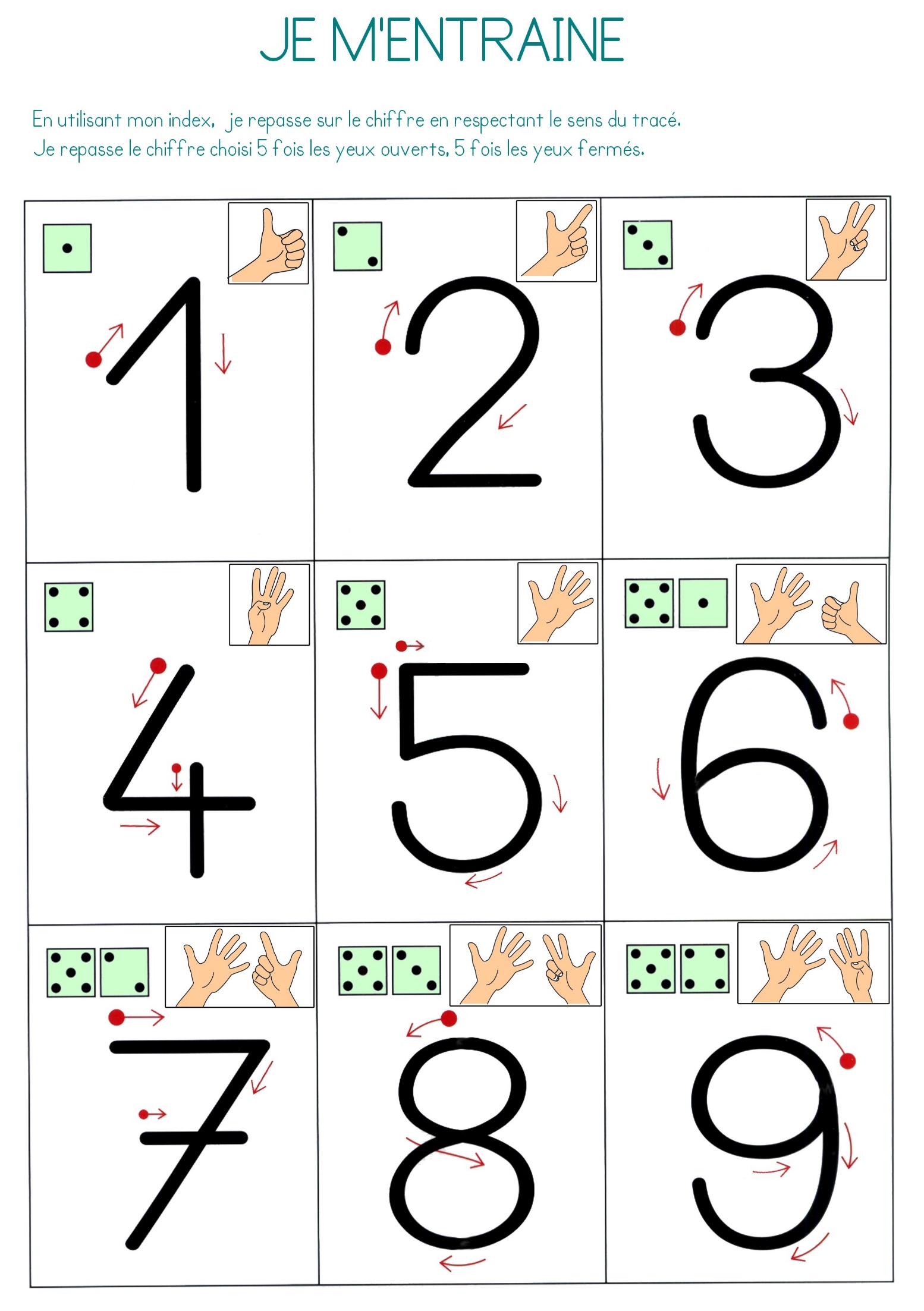 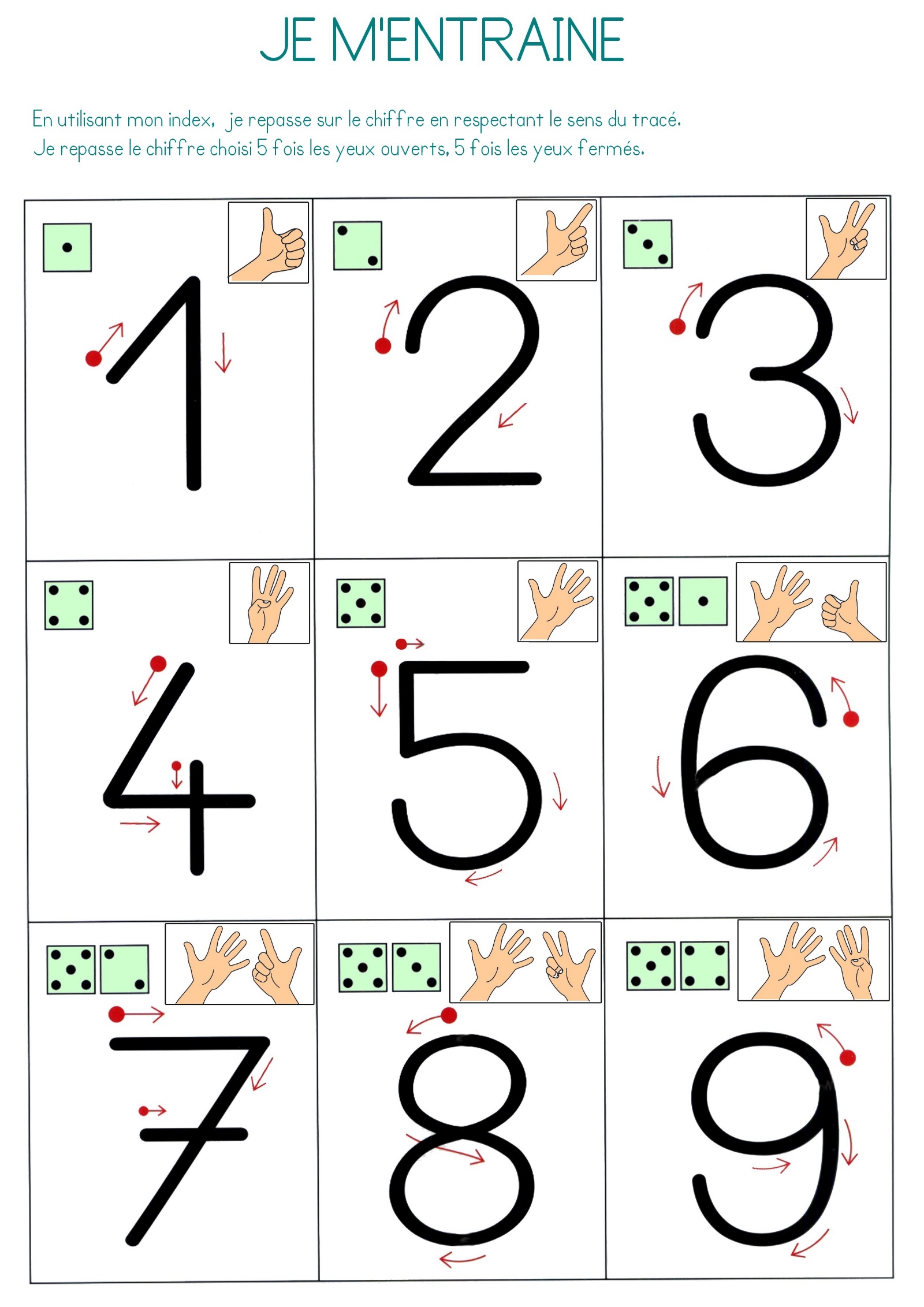 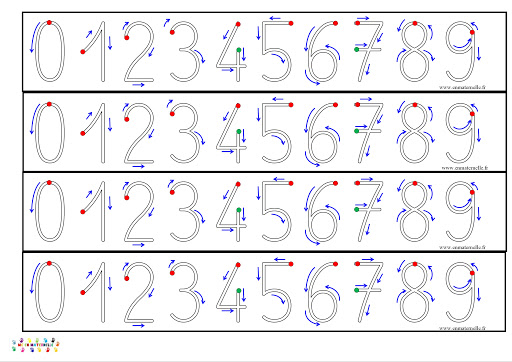 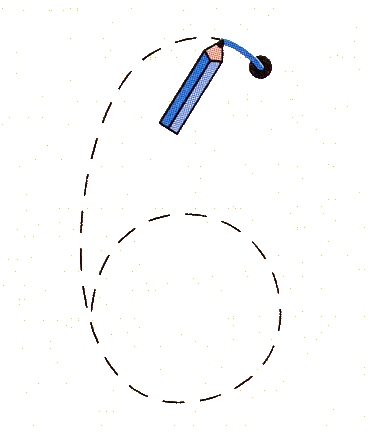 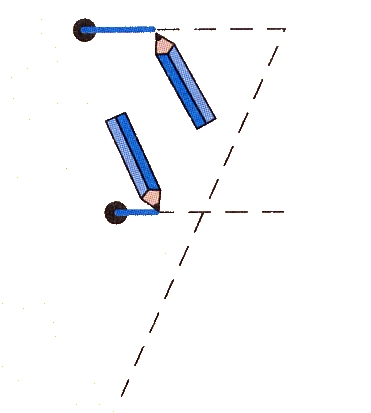 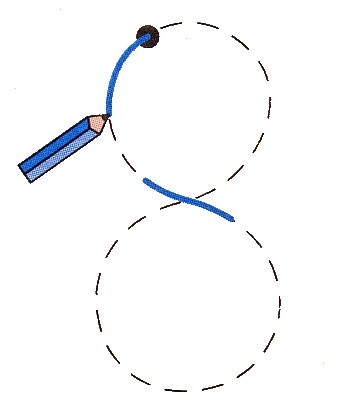 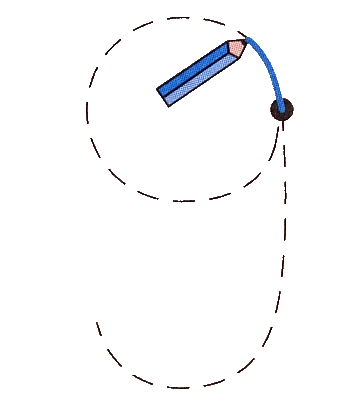 